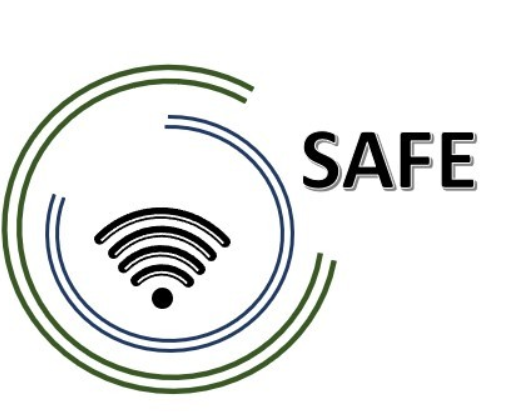 SAFEStreaming-Ansätze für Europa - Verbesserung der digitalen Kompetenzen durch Streaming-Ansätze für Schulen zur Bewältigung der Herausforderungen von COVID-19O3 Materialien für den Unterricht Aspekt (3): Streaming-UmgebungModul 7Projekttitel:		Streaming-Ansätze für Europa - Verbesserung der digitalen Kompetenzen durch Streaming-Ansätze für Schulen zur Bewältigung der Herausforderungen von COVID-19Akronym:	SAFEReferenznummer:	2020-1-DE03-KA226-SCH-093590Projektpartner:	P1Universität 	Paderborn (UPB), DE 
P2Ingenious 	Knowledge GmbH (IK), DE	P3TOMAS 	ROMOJARO (CEIP), ES 
P4KURZY 	s.r.o. (ZEBRA), CZMaterial für den UnterrichtAspekt (3): Streaming-UmgebungModul 7: Einfache schulische Anforderungen: Technische und organisatorische Voraussetzungen in der Schule und für LehrkräfteIn Modul 7 geht es um die technischen und organisatorischen Voraussetzungen in der Schule und für Lehrer, um im Unterricht streamen zu können. Es gibt 4 technische Voraussetzungen, die Lehrer benötigen, um ihr Unterrichtsszenario zu streamen.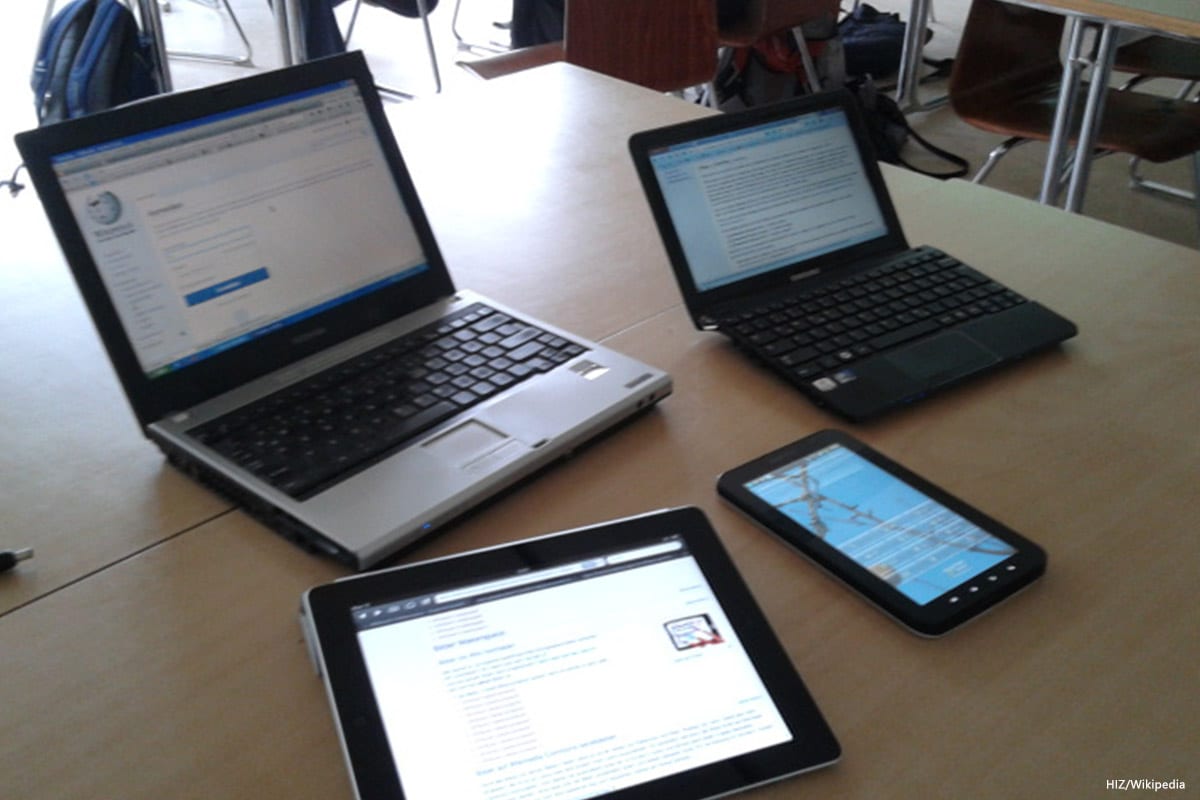 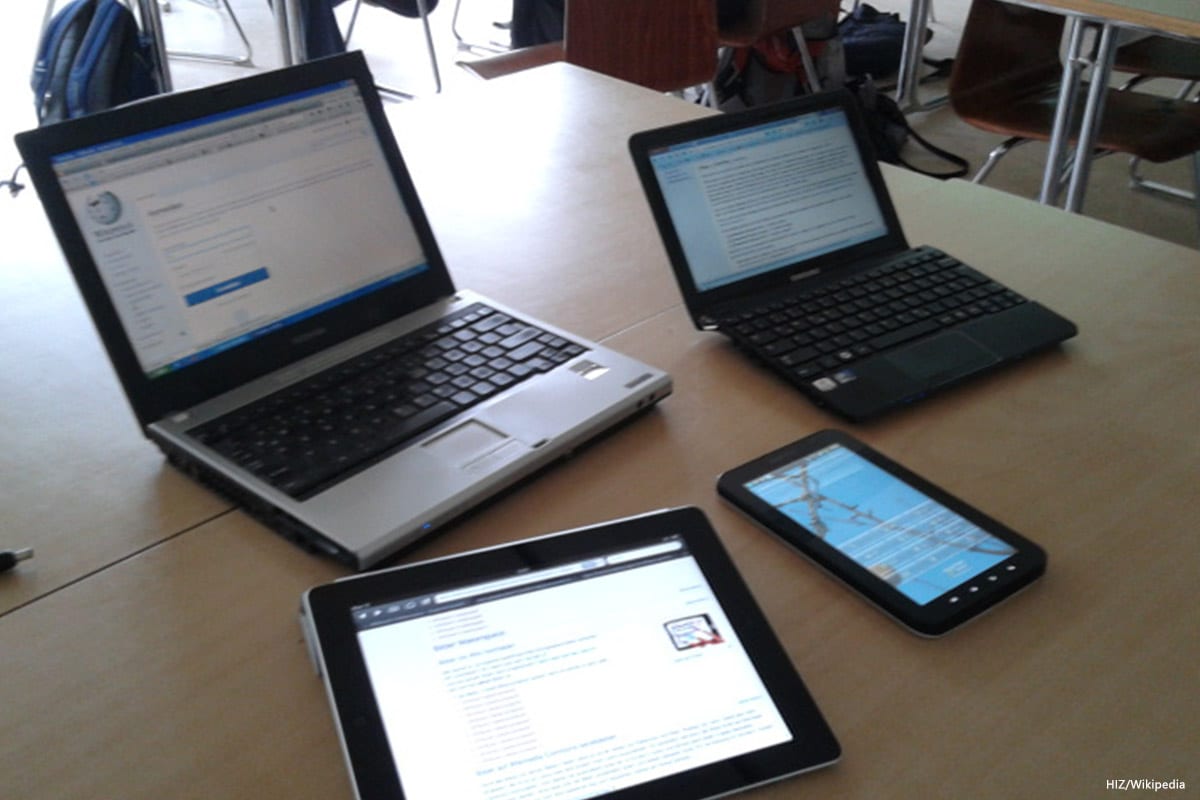 GerätFür Ihr Streaming-Event benötigen Sie einen Computer, ein Tablet, eine Spielkonsole oder ein anderes elektronisches Gerät.Vergewissern Sie sich, dass das Gerät zuverlässig ist und während des Unterrichts genügend Strom hat.Ein Projektor und eine Projektionsfläche werden benötigt, wenn die Lehrkraft den Bildschirm des Geräts im Klassenzimmer zeigen möchte. Wenn der Unterricht nur online stattfindet, ist ein Projektor nicht erforderlich, da Sie Ihren Bildschirm streamen können.Ein zusätzliches Tablet oder ein Touchscreen-Computer wird empfohlen. Er ersetzt die Tafel, da die Lehrkraft ihn gleichermaßen nutzen kann.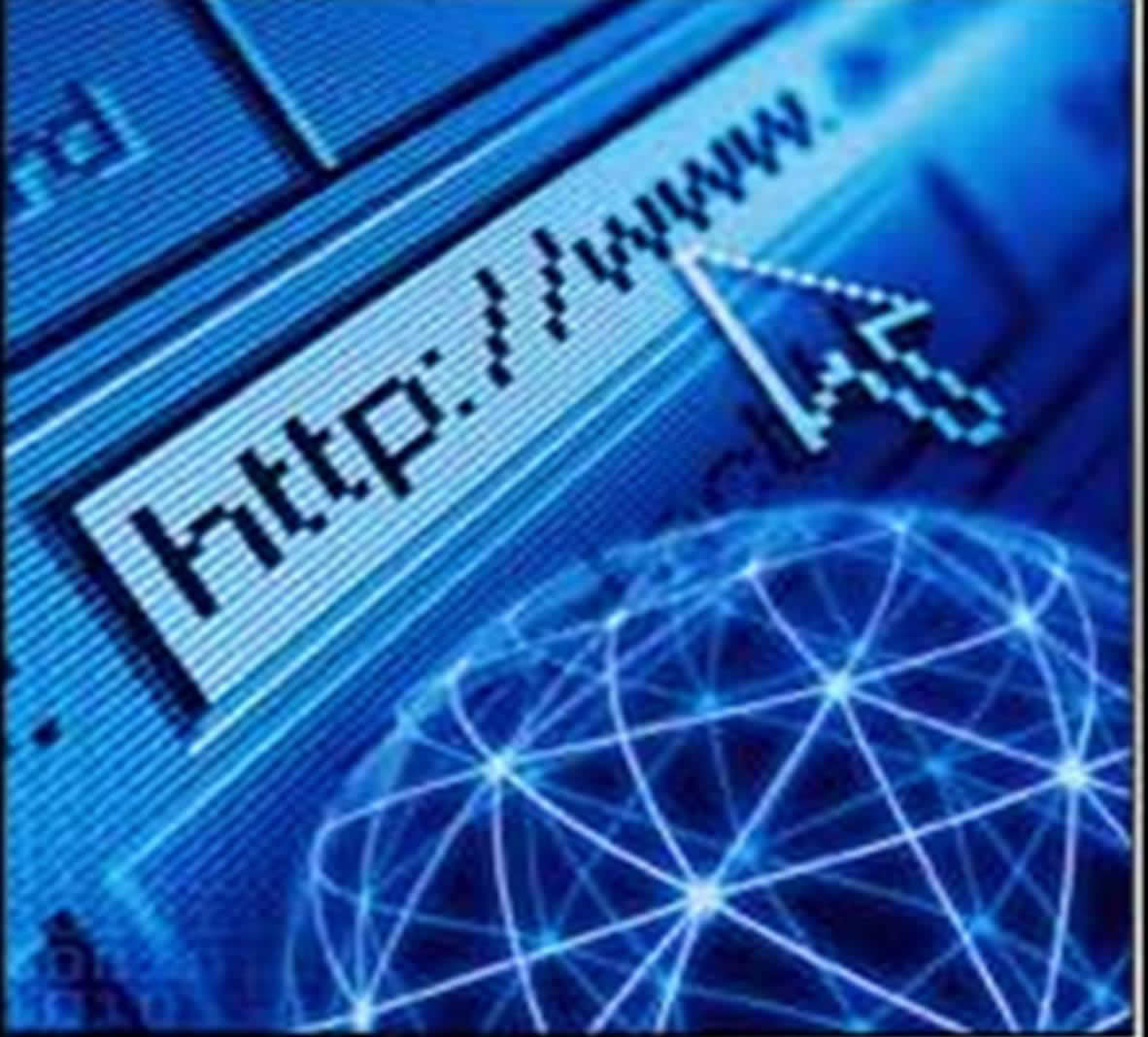 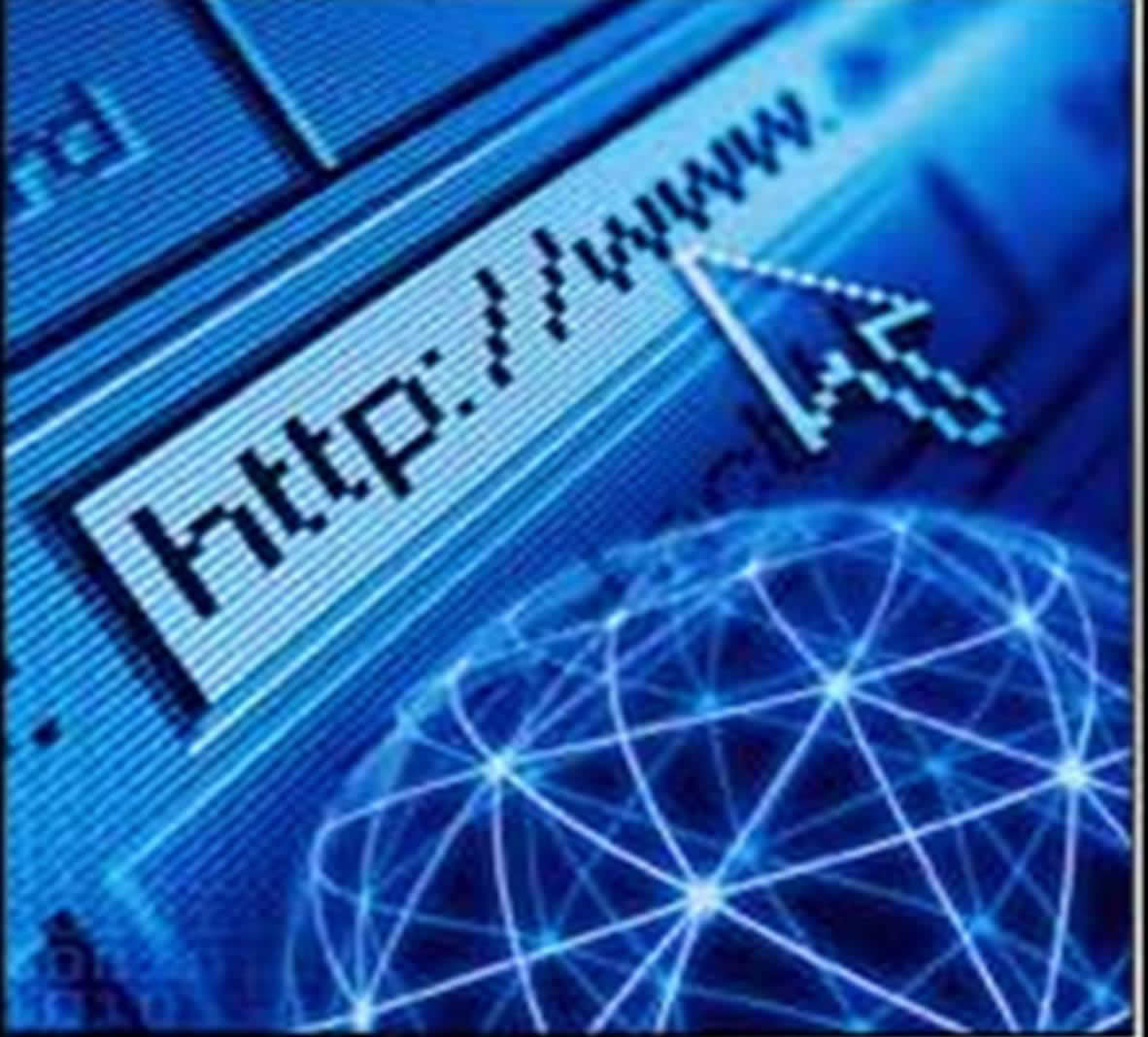 InternetverbindungStellen Sie sicher, dass Sie während des gesamten Streams eine zuverlässige Internetverbindung haben.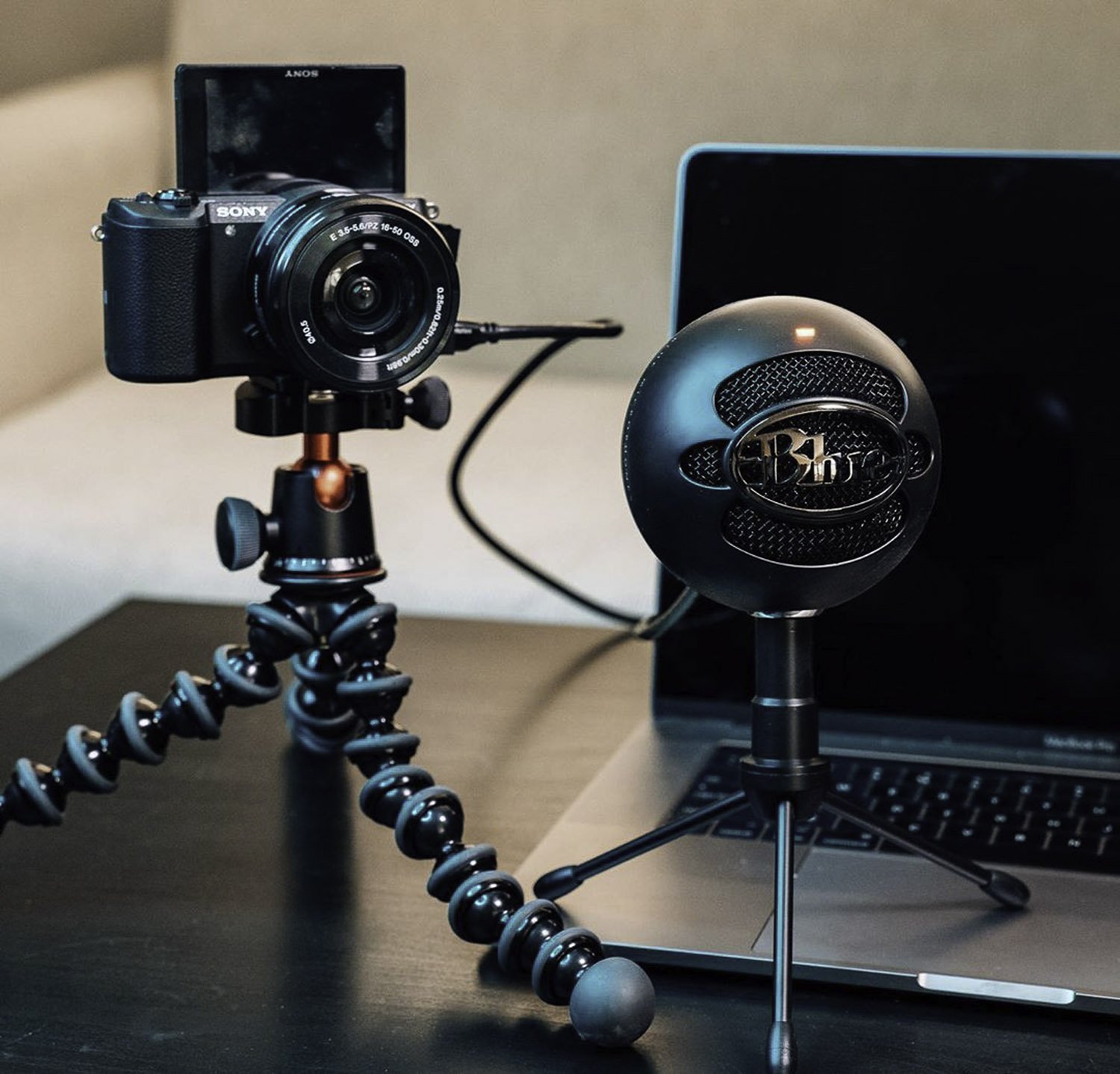 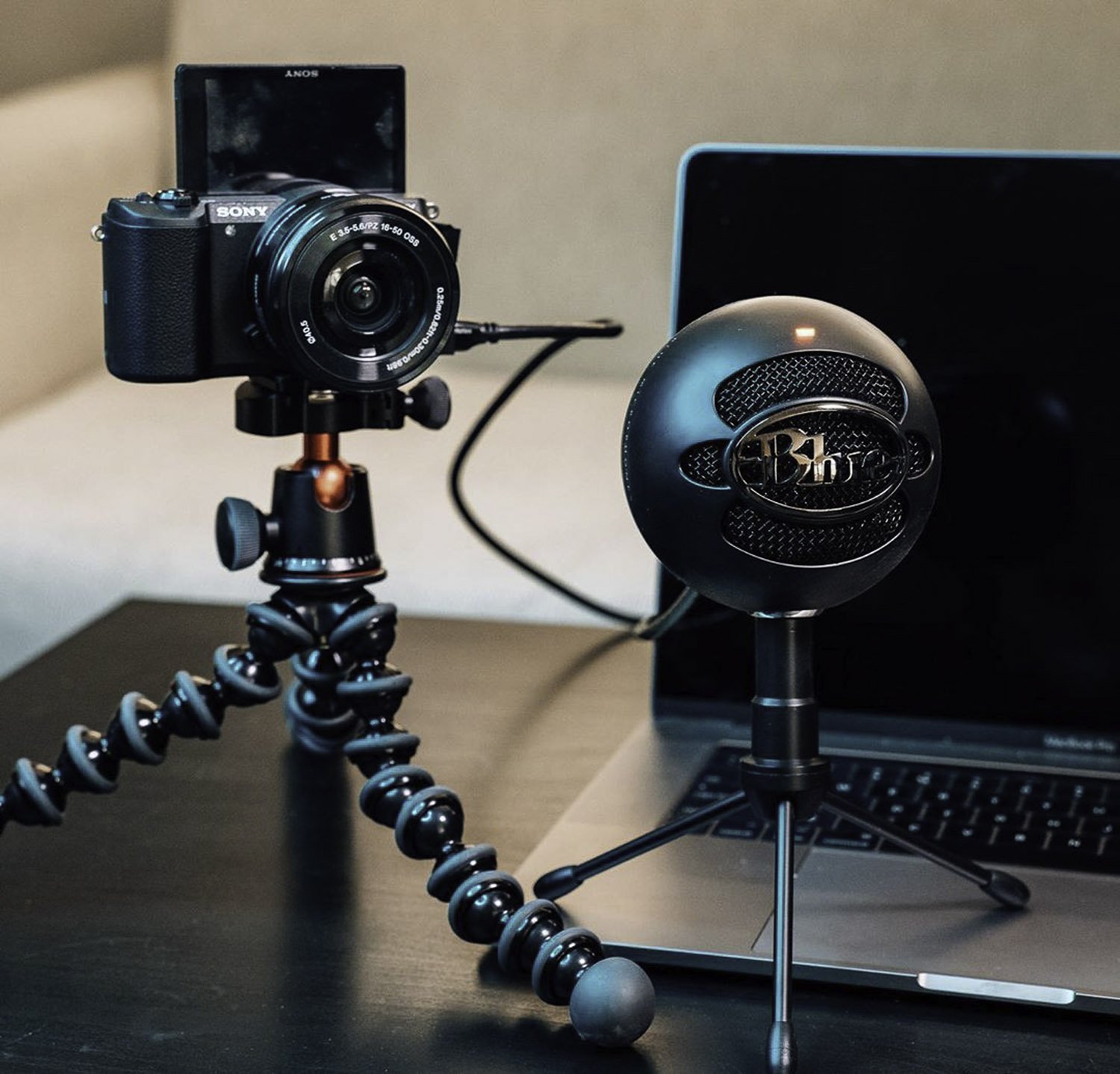 Mikrofon und/oder WebcamFür das Streaming benötigen Sie ein Mikrofon, damit Ihre Lernenden Sie hören können.Achten Sie darauf, dass Ihr Mikrofon voll und satt klingt. Auch der Raum, in dem Sie sich während der Aufnahme befinden, kann die Klangqualität beeinflussen.Eine zusätzliche Webcam wäre hilfreich, damit Ihre Lernenden Sie sehen können.Wenn Sie eine Webcam verwenden möchten, prüfen Sie die Beleuchtung (Lichtquelle, Tageszeit, Lichtart, Kameraeinstellungen).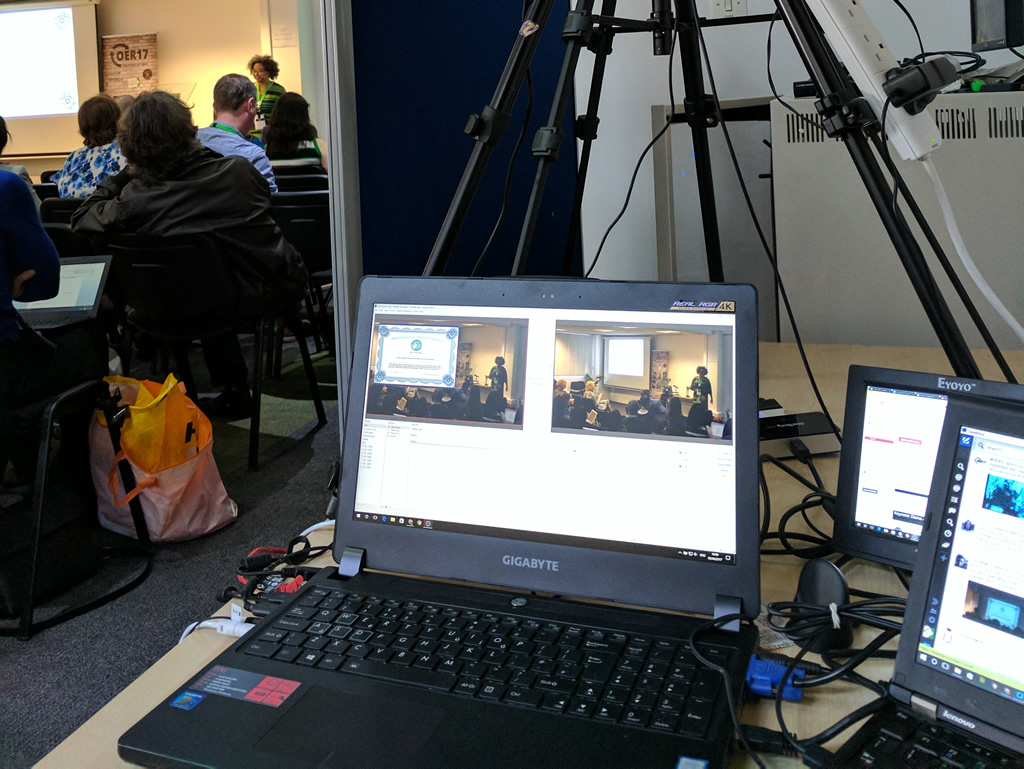 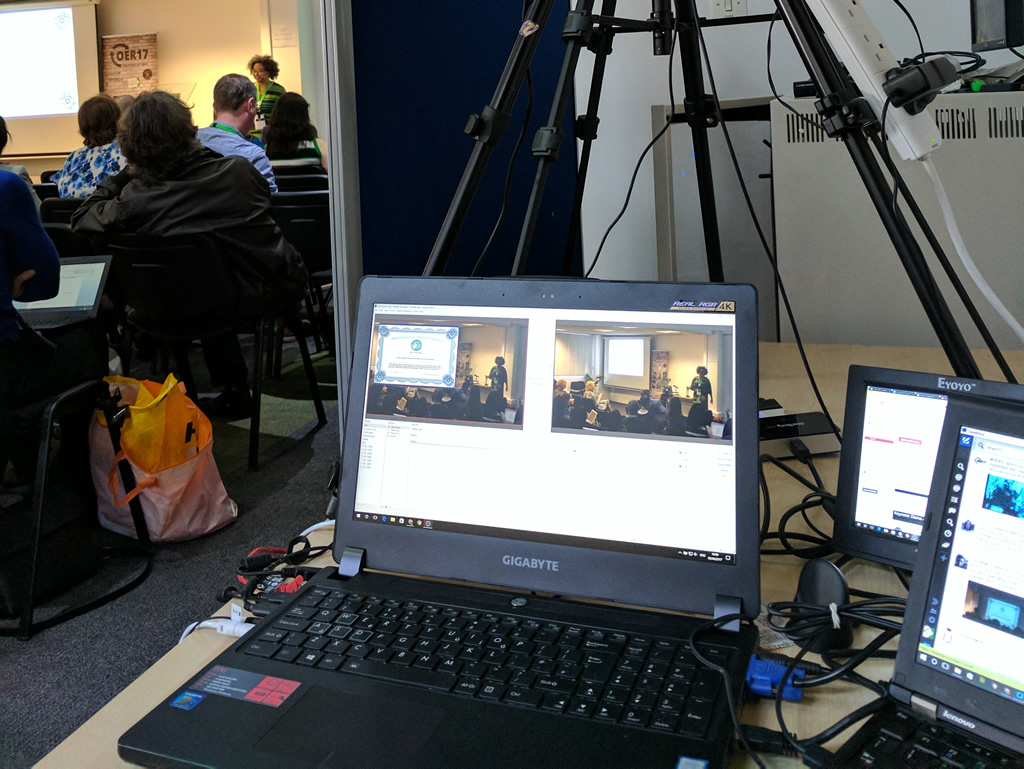 Streaming-SoftwareEs gibt verschiedene Streaming-Software, die Sie verwenden können.Zum Beispiel: Twitch Studio, Streamlab OBSWenn Sie sich entscheiden, ein Twitch-Konto zu eröffnen, können Sie Ihren Kanal personalisieren. Die Plattform wird Sie nach einigen Informationen über sich selbst fragen, z. B. wer Sie sind und worum es in Ihren Streams gehen wird. (https://www.twitch.tv/). Sie können Ihr Konto professionalisieren, wenn Sie es auf sozialen Medienplattformen (wie Facebook, Twitter, Instagram) teilen.Aufgabe 1Stellen Sie sich vor, Sie sind Lehrer und möchten ein Streaming-Video für Ihre Klasse erstellen. Sie haben sich für ein Gerät und ein Mikrofon entschieden. Nun denken Sie darüber nach, auch eine Webcam zu verwenden. Notieren Sie einige Keynotes, die die Verwendung einer Webcam unterstützen, und einige, die dies nicht tun. Sie können die folgende Tabelle verwenden.Aufgabe 2Nun, da Sie sich für Ihre Streaming-Einstellung entschieden haben, denken Sie über Ihre erste Aufnahme nach. Schreiben Sie die wichtigsten Dinge auf, die Sie bei der Aufzeichnung eines Streaming-Events für Ihre Klasse beachten müssen.Tipps für die AufnahmeAufnahme in einem gut beleuchteten RaumFilm für TonHalten Sie Ihren Hintergrund einfach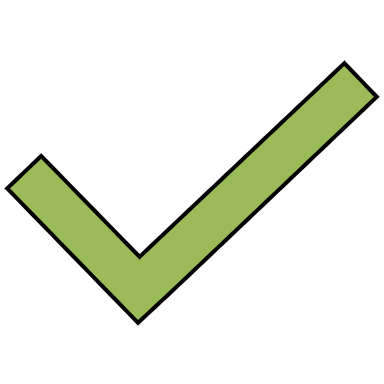 Bereinigung der UnordnungHalten Sie es ruhigHorizontal schießenHalten Sie die Hauptakteure bei der Aufnahme im VideoraumScheuen Sie sich nicht, die Aufnahme zu wiederholenVerwendung einer WebcamVerwendung einer Webcamjakeine